Asynchronous Learning for Grade 4-6 Core FrenchWeek of January 4, 2021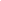 Une affirmation et une résolution pour le nouvel anBut d’apprentissage: Je crée un journal de réflexion. Je regarde une vidéo à propos des affirmations et j’utilise des stratégies d’écoute. Je démontre ma compréhension de plusieurs façons et je fais des liens pour parler de mes sentiments et de mes intérêts.But d’apprentissage: Je crée un journal de réflexion. Je regarde une vidéo à propos des affirmations et j’utilise des stratégies d’écoute. Je démontre ma compréhension de plusieurs façons et je fais des liens pour parler de mes sentiments et de mes intérêts.Bienvenue après le congé et bienvenue à l'année 2021! Commence avec un moment de réflexion. Utilise un journal, une feuille de papier ou un document Google pour écrire tes réponses aux questions ou écris en forme de paragraphe chaque jour. Continue à écrire dans ton journal chaque semaine. Utilise ce dictionnaire visuel pour t’aider et pour ajouter du vocabulaire nouveau que tu apprends. Bienvenue après le congé et bienvenue à l'année 2021! Commence avec un moment de réflexion. Utilise un journal, une feuille de papier ou un document Google pour écrire tes réponses aux questions ou écris en forme de paragraphe chaque jour. Continue à écrire dans ton journal chaque semaine. Utilise ce dictionnaire visuel pour t’aider et pour ajouter du vocabulaire nouveau que tu apprends. Mon journal de réflexionÉcris la date: Aujourd’hui c’est (jour) le (#), 2021Comment ça va?Je suis….Je me sens…Qu’est-ce que tu as fait pendant les vacances/le congé?Pendant le congé, j’ai….Quel est le meilleur moment de 2020 pour toi? Pourquoi?Le meilleur moment de 2020 pour moi c’est…parce que...Regarde cette vidéo de la série: Mini Yoga - Mini affirmation Season 3 Episode 2 : Mini Affirmation : J'ai confiance en moi.Réponds à ces questions: Qu’est-ce que c’est une affirmation?Démontre ou dessine les actions suivantes: InspirerExpirerQuelle est l’affirmation que Lexie donne dans la vidéo?Quelle autre affirmation veux-tu apprendre?Regarde d’autres vidéos de la série. Regarde les vidéos 2 ou 3 fois et utilise les sous-titres et la transcription pour t’aider.  Fais une liste des affirmations qui sont les meilleures pour toi et crée des images ou des représentations de chaque affirmation. L’année 2021Crée une affiche ou une vidéo avec une ou plusieurs nouvelles affirmations. Crée une liste de résolutions pour l'année 2021. Les expressions utiles:En 2021 je…Cette année je vais…Cette année je veuxCette année je dois…Partage ton travail avec un membre de ta famille. 